PIP-II CDS FDR Charge and AgendaDocument number:  ED0008570Document ApprovalRevision HistoryIntroductionThe PIP-II Cryogenic Distribution System (CDS) is within Work Breakdown Structure (WBS) 121.2.06 and consists of the equipment needed to supply and return helium from the PIP-II Cryoplant via vacuum insulated cryogenic pipe lines and warm gas headers to the PIP-II Linac. The CDS includes cryogenic transfer lines, Distribution Valve Box, bayonet cans and turnaround can, warm gas headers, U-tubes, and a cryogenic controls system. A simplified CDS schematic is shown in Figure 1. Primary CDS helium cryogenic process circuits include:4.5 K Supply2 K Return, sub-atmosphericLow Temperature Thermal Shield (LTTS) ReturnHigh Temperature Thermal Shield (HTTS) Supply High Temperature Thermal Shield (HTTS) ReturnCool Down (CD) Return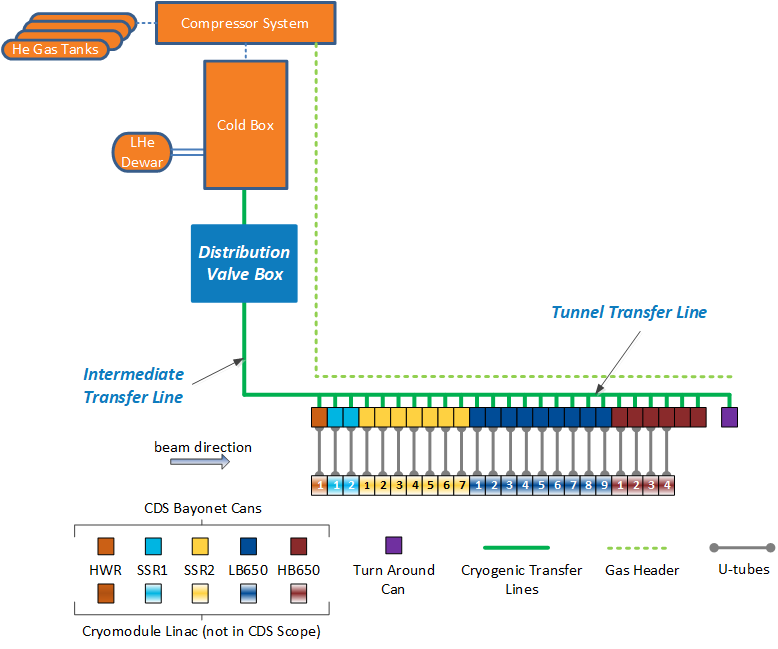 Figure 1. Scope of the PIP-II Cryogenic System (Cryomodules and Cryoplant not in CDS Scope)Final Design Review (FDR) AgendaParticipants:Introduction:  DalesandroIntroduction of Reviewers and ApproversPDR RecommendationsScope of the FDRItems not covered in the FDRManagement:  DalesandroIn-Kind CollaborationDesign DeliverablesSchedule and ResourcesProcurementsRisks Prevention through DesignAcceptance PlanQC PlanPending BCRsRequirements and Interfaces :  DalesandroFunctional RequirementsTechnical RequirementsInterfacesReference Design:  DalesandroPiping and Instrument Diagrams3D ModelsDistribution Valve BoxIntermediate Transfer-LineTunnel Transfer Line - Bayonet CanTunnel Transfer Line - Turnaround CanU-tubesWarm HeadersProcess Design:  Shukla, DhuleyOperating ModesPressure Drop, valve sizing, flow ratesPressure SafetyVacuum SafetyHeat loadInstallation PlanStress and Flexibility:  DhuleyThermomechanical Analysis - DVBThermomechanical Analysis - ITLThermomechanical Analysis - BCThermomechanical Analysis – TCStress analysis  – ITL Fixed SupportCloseout: Review ChairSummary StatementFindingsCommentsRecommendationsFinal ReportReview Charge StatementThis document provides the PIP-II Cryogenic Distribution System (CDS) Final Design Review (FDR) overview and agenda, and is intended to consolidate relevant CDS FDR information sources to a central document. The scope of the CDS FDR includes the design deliverables presented in the PIP-II 121.02 SRF and Cryo Systems Design Plan (docdb # 2605) as well as the reference designs of CDS 3D model components and the schedule and planning outlined to accomplish the PIP-II project objectives.The purpose of the CDS FDR is to engage a panel of independent reviewers and seek guidance regarding the design maturity of the CDS at the time of FDR, specifically to request a thorough evaluation of the CDS reference design maturity compared to the review committee’s expectations for a Final Design Review. To assist the CDS FDR committee in this evaluation the following charge questions, and any other questions in which the committee deems appropriate, should be addressed in the final evaluation and report.Technical ScopeAre all CDS specifications, requirements, and interfaces identified and documented at the level of maturity commensurate with a FDR?Are all external specifications, requirements, and interfaces identified and documented sufficiently to adequately evaluate the CDS design, at the current stage of the project?Is the reference design technically sufficient to satisfy the functional requirements?Have preliminary installation and commissioning issues been identified?Have all of the major technical risks been identified?Is the reference design maturity sufficient for FDR approval?Design ManagementHave all recommendations from previous reviews been addressed?Are engineering support and resources sufficient to successfully complete the reference design?successfully manage the In-Kind collaboration and procurement deliverables?successfully manage installation?Is the current budgeted effort and staffing level sufficient to complete the CDS on schedule?Are procurement and In-Kind management strategies appropriate to successfully deliver the CDS components?Are the reference design models at sufficient level of detail to satisfy CDS scope and interface requirements?Does the Distribution Valve Box design or functionality include any unnecessary redundancy?ScheduleHave all of the major schedule risks been identified?Is the CDS P6 schedule reasonable to achieve the planned scope?ESHQHave all related ES&H aspects been identified and planned to be properly addressed?Is the CDS QC Plan sufficient to ensure successful CDS installation and operation? MiscellaneousAre there any other issues that have been identified that need to be addressed? AcronymsReference DocumentsThe following list of documents is presented for the review committee as guidance of review expectations.The following list of documents comprise the scope of CDS deliverables to satisfy the FDR requirements as outlined in 121.02 SRF and Cryo Systems Design Plan (DocDB # 2605). Documents within the scope of the CDS FDR are located on OneDrive in the following directory: PIP-II CDS FDR Deliverables.Table 1 - PIP-II CDS FDR Deliverables from the System Design PlanOriginator: Andrew DalesandroOrg: PIP-IIContact: andrewd@fnal.gov, Role:  CDS CAM/L3M, Review CoordinatorDate: 31 July 2020Reviewer: Jeremiah HolzbauerOrg: PIP-IIContact: genfa@fnal.gov Role:  SRF CoordinatorDate: 31 July 2020Approver: Genfa WuOrg: PIP-IIContact: genfa@fnal.gov Role: SRFCRYO L2MDate: 03 Aug 2020RevisionDate ReleaseOriginator:Role:Description of Change003 Aug 2020CAMInitial release 1CAMUpdate schedule, document status, FinalizeLocation:Zoom, connection information sent through Outlook invitationDate:12 August 2020Time:Indico Site:0800 - 1730https://indico.fnal.gov/event/43804/Andrew Dalesandroandrewd@fnal.gov PIP-II CDSRole:  Review CoordinatorJay Theilackertheilacker@fnal.govAPS-TDRole:  Review ChairJosh Kaluznykaluzny@fnal.govLCLS-II-HERole:  ReviewerMichael Geynismanhope@fnal.gov ND/TSDRole:  ReviewerBill SoyarsSoyars@fnal.gov LCLS-II-HERole:  ReviewerRam Dhuleydhuley@fnal.gov APS-TDRole:  PresenterAshish Shuklaashukla@fnal.gov  IIFC/PIP-IIRole:  PresenterBCCDS Bayonet CanCDSCryogenic Distribution SystemCMCryomoduleCPCryogenic PlantDVBCDS Distribution Valve BoxFRSFunctional Requirements SpecificationICDInterface Control DocumentIOInput / Output modules and/or electronicsITLCDS Intermediate Transfer LinePIP-IIProton Improvement Plan II Project TCCDS Turnaround CanTRSTechnical Requirements SpecificationTTLCDS Tunnel Transfer LineQCQuality ControlWBSWork Breakdown Structure1PIP-II Technical Review Plan – TC ED00081632PIP-II Quality Assurance Plan DocDB # 142 3PIP-II Systems Engineering Management Plan – TC ED00081644PIP-II IESH Management Plan DocDB # 1415121.02 SRF and Cryo Systems Design Plan DocDB # 2605 6121.03 Accelerator Systems Design Plan DocDB # 2599 7121.04 Linac Installation and Commissioning Design Plan DocDB # 2581 8121.05 Accelerator Complex Upgrades Design Plan DocDB # 2593 9121.06 Conventional Facilities Design Plan DocDB # 2587 10PIP-II Value Engineering Plan DocDB # 2830 Doc. NumberDocument TitleStatusComments1ED0008570FDR Agenda and Charge Questionsfinal2ED0008569Close-Out of previous Recommendationsreleased3ED0008022Functional Requirements Specificationfinal4ED0008552Technical Requirements Specificationfinal5ED0010433Interface Control Documentreleased6ED0007572Interface Specification Documentsfinal7ED0008561Updated Risk Assessment Documentfinal8ED0012444Up-to-date Risk Registerfinal9ED0010908ODH AnalysisfinalSubmitted to PIP-II CSS for review10ED0012445Installation Hazard Analysisfinal11ED0008560Failure Mode and Effect Analysis (FMEA) final12ED0011373Prevention through Designfinal13F10124028P&IDfinal14ED0008560Valve & Instrument Listfinal15ED0008554Heat Leak Analysisfinal16ED0008555Pressure Drop Analysisfinal17ED0008556Pressure Relief Analysisfinal18ED0008562Vacuum Relief Analysisfinal19ED0008558Flexibility Analysisfinal20ED0012446Layout Drawingsfinal21ED0011560Installation Planfinal22ED0011565Management Planfinal23DocDB, #3415SRF QA Planreleased24ED0011346Quality Control Planfinal25ED0012361Operating Proceduresfinal